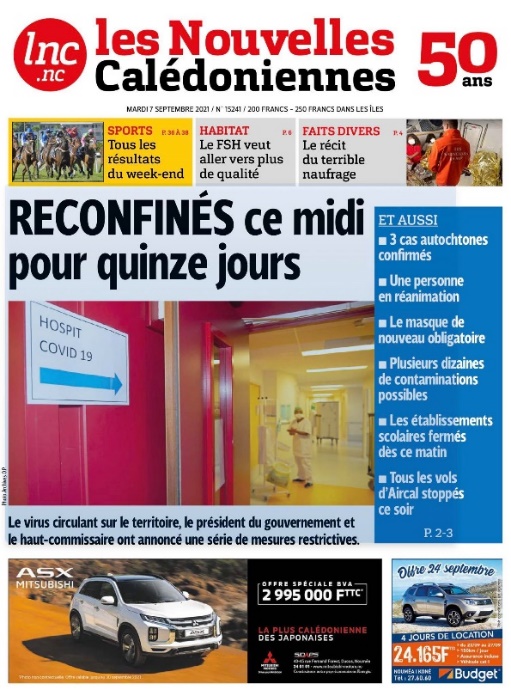 « Construire une culture civique » :  Le rôle de l’opinion publique, des médias, la responsabilité individuelle et collective face aux risques majeurs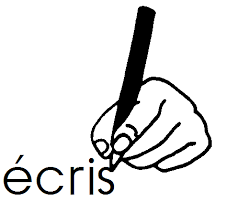 Réponds aux questions : Donne la nature du document : ………………………………………………………..…………….Date et source du document : ………………………………………………………..…………….…………………………………………………………..……………Recopie le titre à la une : …………………………………………………………..………………………………………………………………………..…………….Donne les raisons pour lesquelles le haussariat et le Gouvernement de Nouvelle-Calédonie ont pris cette décision ? ……………………………………………………………………………………..…………….…………………………………………………………..…………….…………………………………………………………..…………….Quel est le rôle des médias ? …………………………………………………………………………………………………………………………………………………………………………………………………………………………Quels sont les droits et devoirs des calédoniens ? Les droits : Exemple : se rendre à la pharmacie ………………………………………………………………………………………………………………………………………………………………………………………………………………………………………………………………………………………………………………………………………………………………………………………………………………………………………………Les devoirs : Exemple : porter le masque ……………………………………………………………………………………………………………………………………………………………………………………………………………………………………………………………………………………………………………………………………………………………………………………………………………………………………………………